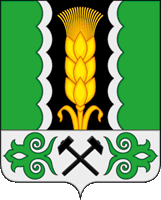 Российская ФедерацияРеспублика ХакасияАлтайский районАдминистрация Аршановского сельсоветаПОСТАНОВЛЕНИЕ24 декабря 2021 г.                                                                                                   № 136с. АршановоО мерах по реализации решения Совета депутатов Аршановского сельсовета «О бюджете муниципального образования Аршановский сельсовет на 2022 год и на плановый период 2023 и 2024 годов»В соответствии с решением Совета депутатов Аршановского сельсовета                    от 24.12.2021 г. № 96 «О бюджете муниципального образования Аршановский сельсовет на 2022 год и на плановый период 2023 и 2024 годов», руководствуясь статями 24 и 27 Устава муниципального образования Аршановский сельсовет, администрация Аршановского сельсоветаПОСТАНОВЛЯЕТ:1. Принять к исполнению бюджет муниципального образования Аршановский сельсовет на 2022 год и на плановый период 2023 и
 2024 годов.2. Обязать органы исполнительной власти муниципального образования Аршановский сельсовет, которые осуществляют администрирование доходов бюджета муниципального образования Аршановский сельсовет:а) принять меры по обеспечению поступления налогов, сборов и других обязательных платежей, а также сокращению задолженности по их уплате;б) проводить разъяснительную работу с плательщиками налогов, других обязательных платежей по вопросу администрирования доходов, а также заполнения платежных документов;в) представлять в Управление финансов и экономики администрации муниципального образования Алтайский район (далее – Управление финансов и экономики) прогноз помесячного поступления доходов бюджета муниципального образования Аршановский сельсовет на очередной финансовый год и уточненные сведения о поступлении соответствующих доходов в бюджет муниципального образования Алтайский район в сроки, установленные Управлением финансов и экономики.3. Главным распорядителям бюджетных средств бюджета муниципального образования Аршановский сельсовет (далее – главные распорядители):а) представить в Управление финансов и экономики:экземпляр бюджетной сметы органа исполнительной власти, бюджетных смет и (или) планов финансово-хозяйственной деятельности, муниципальных заданий подведомственных им муниципальных учреждений, а также штатных расписаний в течение пяти рабочих дней со дня их утверждения;б) возвращать в течение трех рабочих дней с момента получения неиспользованные бюджетные средства на единый счет бюджета муниципального образования Аршановский сельсовет. В случае невозврата главным распорядителем неиспользованных средств Управление финансов и экономики вправе отклонять поступающие от него заявки на финансирование до момента возврата указанных средств.4. Установить, что органы исполнительной власти и муниципальные  учреждения муниципального образования Аршановский сельсовет применяют для ведения бюджетного учета формы регистров, утвержденные приказом Министерства финансов Российской Федерации от 30.03.2015 № 52н «Об утверждении форм первичных учетных документов и регистров бухгалтерского учета, применяемых органами государственной власти (государственными органами), органами местного самоуправления, органами управления государственными внебюджетными фондами, государственными (муниципальными) учреждениями, и Методических указаний по их применению».5. Установить, что в 2022 году:а) денежные обязательства казенного учреждения муниципального образования Аршановский сельсовет и органов исполнительной власти, вытекающие из муниципальных контрактов на поставку товаров, выполнение работ и оказание услуг, принятые сверх лимитов бюджетных обязательств, не подлежат оплате за счет средств бюджета муниципального образования Аршановский сельсовет;б) сложившаяся на 01 января 2022 года кредиторская задолженность бюджета муниципального образования Аршановский сельсовет погашается за счет бюджетных ассигнований, предусмотренных на 2022 год, в размере, не превышающем остатка неиспользованных лимитов бюджетных обязательств по состоянию на 31 декабря 2021 года по неисполненным муниципальным контрактам.6. Установить, что органы исполнительной власти и муниципальные учреждения муниципального образования Аршановский сельсовет при заключении муниципальных контрактов (договоров) о выполнении работ и оказании услуг, на поставку товаров за счет средств бюджета муниципального образования Аршановский сельсовет не вправе предусматривать авансовые платежи, если иное не установлено нормативными правовыми актами Российской Федерации, а также за исключением следующих случаев:а) в размере до 100 процентов суммы муниципального контракта (договора), но не более лимитов бюджетных обязательств, подлежащих исполнению за счет средств бюджета муниципального образования Аршановский сельсовет в 2022 году, - по муниципальным контрактам, договорам об оказании услуг связи, об обеспечении спутниковой связью, о подписке на печатные издания и об их приобретении, об обучении на курсах повышения квалификации и об оказании информационно-консультационных услуг в форме проведения семинара, о проведении государственной экспертизы проектной документации и результатов инженерных изысканий, приобретении авиа- и железнодорожных билетов, путевок на санаторно-курортное лечение, путевок для детей в организации отдыха и их оздоровления, услуг по регистрации участников международных и российских (региональных и межрегиональных) форумов, выставок и конференций, санэпидемилогические анализы, исследования и испытания, технологическое присоединение энергопринимающих устройств, а также по договорам обязательного страхования гражданской ответственности владельцев транспортных средств и оказанию услуг по захоронению твердых бытовых отходов; б) в размере до 20 процентов суммы муниципального контракта (договора), но не более лимитов бюджетных обязательств, подлежащих исполнению за счет средств бюджета  муниципального образования Аршановский сельсовет в 2022 году,– по муниципальным контрактам (договорам) на услуги по проведению исследований и расчетов, по проведению обследования состояния ГТС, составлению плана и разреза плотины, обследования состояния гидротехнического сооружения, кадастровые работы (формирование земельных участков, межевание, изготовление технических планов), работы по установке системы видеонаблюдения, работы по технологическим присоединениям, работы по разработке проектно-сметной документации,  работы по строительству, реконструкции, капитальному ремонту объектов капитального строительства муниципальной собственности муниципального образования Аршановский сельсовет, а также последующее авансирование выполняемых работ в указанном размере после подтверждения выполнения предусмотренных муниципальным контрактом (договором) работ в объеме произведенных авансовых платежей в следующих случаях:если объем бюджетных ассигнований на осуществление бюджетных инвестиций в объект капитального строительства муниципальной собственности муниципального образования Аршановский сельсовет в 2022 году превышает 10 млн. рублей;если бюджетные инвестиции осуществляются в объекты капитального строительства муниципальной собственности муниципального образования Аршановский сельсовет, относящиеся к системе жизнеобеспечения населения муниципального образования Аршановский сельсовет (объекты жилищно-коммунального назначения);в) в размере до 30 процентов суммы муниципального контракта (договора), но не более лимитов бюджетных обязательств, подлежащих исполнению за счет средств бюджета муниципального образования Аршановский сельсовет в 2022 году, – по муниципальным контрактам (договорам) на поставку товаров.7. Установить, что: а) не использованные на 01 января 2022 года остатки межбюджетных трансфертов, имеющих целевое назначение, подлежат возврату в бюджет муниципального образования Алтайский район муниципальными образованиями поселений муниципального образования Алтайский район, за которыми в соответствии с законодательными и иными нормативными правовыми актами закреплены источники доходов бюджетов муниципальных образований по возврату остатков межбюджетных трансфертов, в первые 10 рабочих дней 2022 года;б) бюджетные и автономные учреждения обеспечивают не позднее 01 марта 2022 года возврат в бюджет муниципального образования Алтайский район не использованных по состоянию на 01 января 2022 года остатков субсидий, предоставленные в 2021 году: на финансовое обеспечение выполнения муниципальных заданий на оказание муниципальных услуг (выполнение работ), образовавшихся в связи с не достижением установленных муниципальным заданием показателей, характеризующих объем муниципальных услуг (работ) – в объеме, соответствующем не достигнутым показателям муниципального задания данными учреждениями;           в соответствии с абзацем вторым пункта 1 статьи 78.1 Бюджетного кодекса Российской Федерации, в отношении которых наличие потребности в направлении их на те же цели в 2021 году не подтверждено в установленном порядке;8. Главным распорядителям принять до 31 января 2022 года меры по предоставлению подтверждения в Управление финансов и экономики потребности в межбюджетных трансфертах, полученных в форме субсидий, субвенций и иных межбюджетных трансфертов, имеющих целевое назначение, не использованных в 2021 году.9. Рекомендовать главам муниципальных образований поселений муниципального образования Аршановский сельсовет:а) представлять в Управление финансов и экономики решения о бюджетах муниципальных образований на 2022 год и плановый период 2023 и 2024 годов, решения о внесении в них изменений, а также решения о внесении изменений в нормативные правовые акты о налогах и сборах в недельный срок после их принятия представительными органами муниципальных образований;б) принять решения, аналогичные указанным в пунктах 5 и 6 настоящего постановления, в отношении главных распорядителей средств местных бюджетов;в) установить, что в 2022 году не допускается увеличение утвержденных в установленном порядке предельных объемов бюджетных ассигнований по фонду оплаты труда, за исключением оснований, предусмотренных трудовым законодательством Российской Федерации.10. Установить, что действие настоящего постановления распространяется на правоотношения, возникшие с 01 января 2022 года.   11. Контроль за исполнением настоящего постановления возложить на главного бухгалтера администрации Аршановского сельсовета Мокину И.Г.Глава Аршановского сельсовета                                                         Л.Н. Сыргашев